INOVASI 1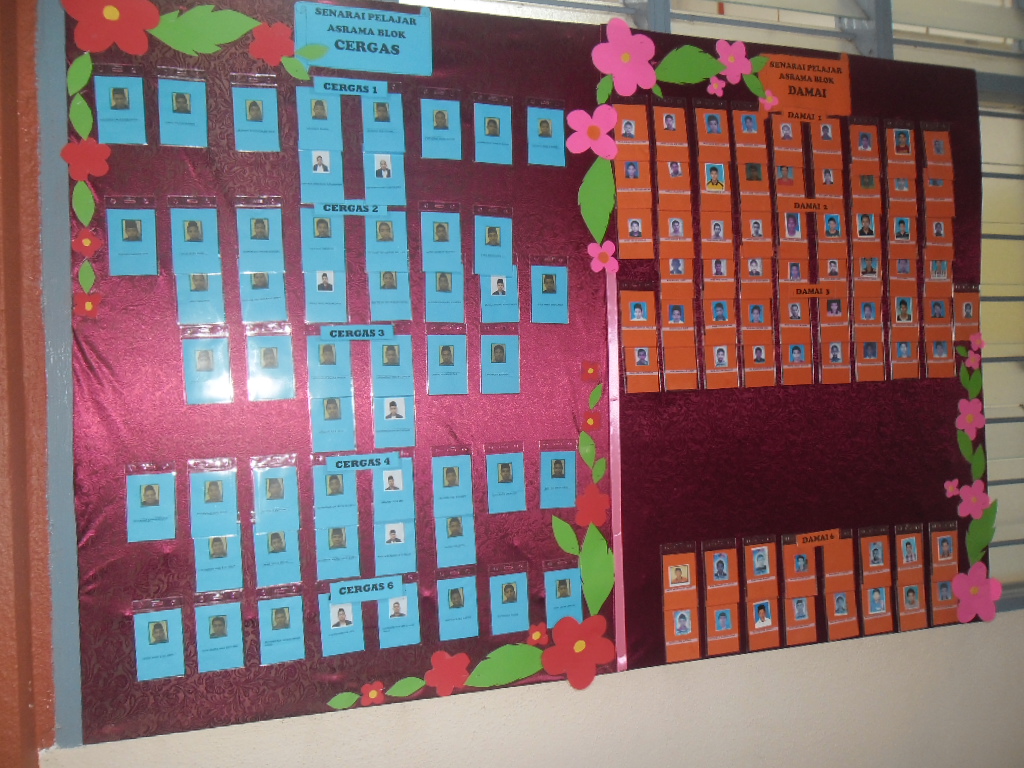 CARTA BERGAMBAR PENGHUNI ASRAMA  .IMPAK/KESAN;Mengetahui kedudukan  pelajar-pelajar asrama dengan lebih tepat.Statistik penghuni asrama sentiasa dikemaskini.Kemudahan ibubapa mengesan kedudukan anak-anak mereka di asrama.Mengelak pelajar daripada bertukar-tukar bilik tanpa kebenaran.INOVASI 2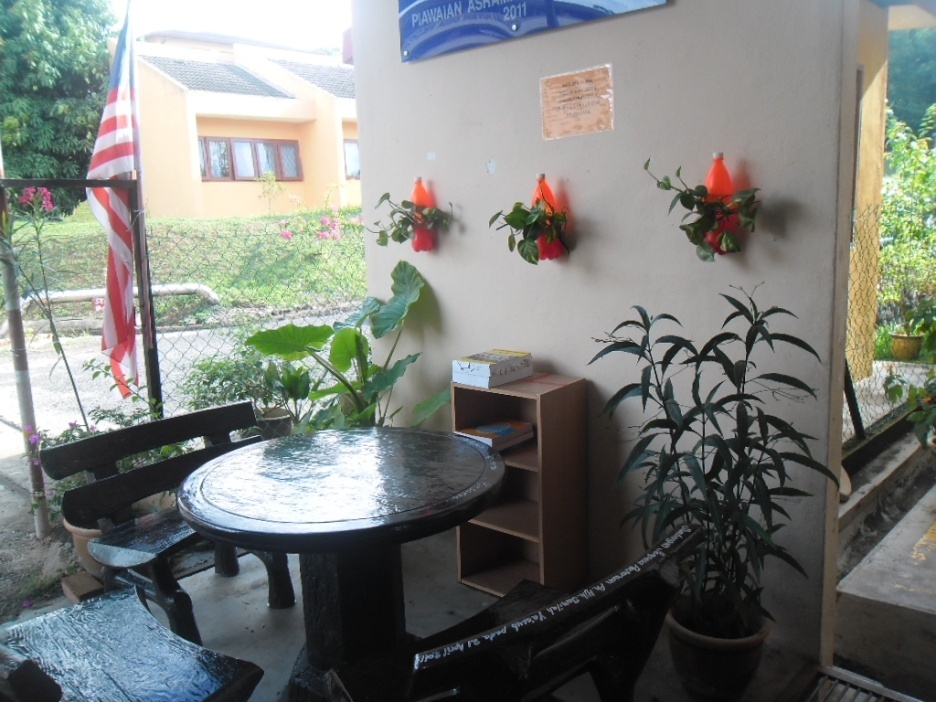 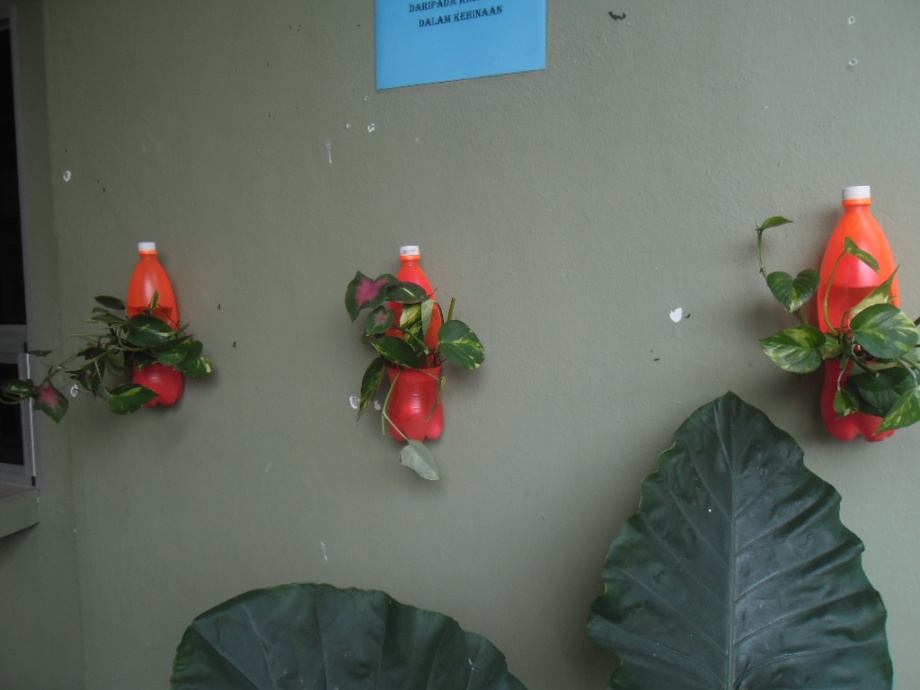 HENTIAN TERAPI MINDAIMPAK/KESAN;
1.  TEMPAT REHAT DIBUAT DARIPADA BAHAN TERBUANG SEPERTI BOTOL MINERAL SEBAGAI 
      TEMPAT BUNGA.
2.   PENAMPILAN MENARIK ADALAH SESUAI UNTUK TEMPAT PELAJAR TERAPI MINDA.
3.   RUANG UNTUK PELAJAR MEMBACA, BEREHAT ATAU BERBINCANG.INOVASI 3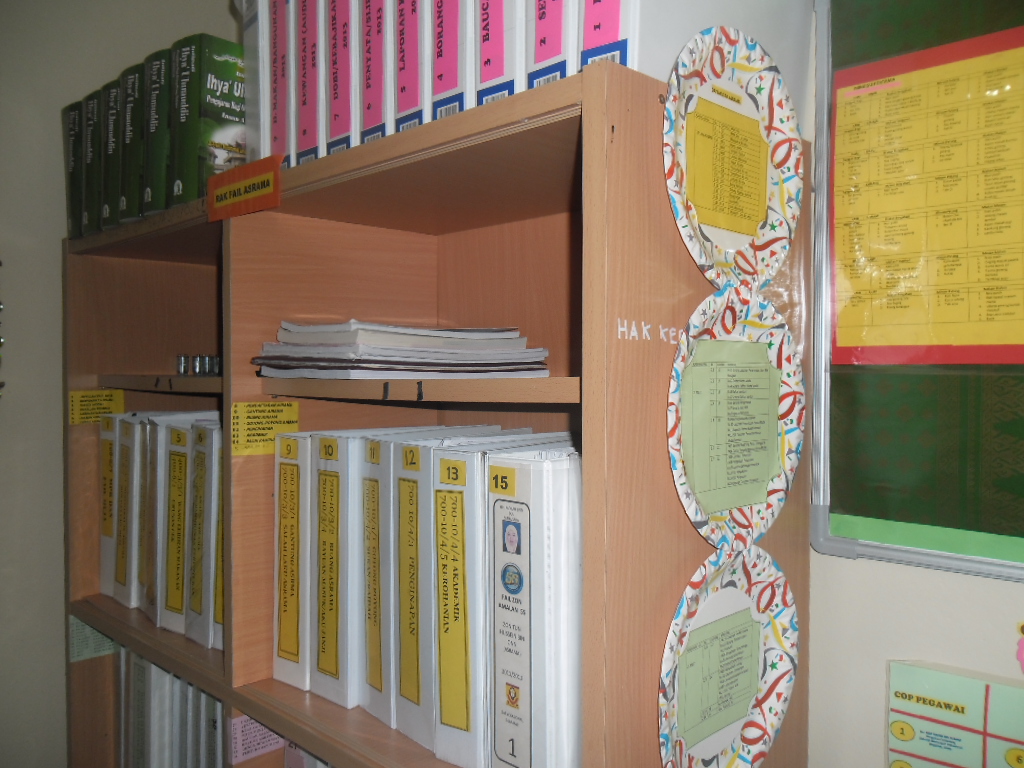  RAK FAIL ASRAMAIMPAK/KESAN;PENDAFTARAN FAIL-FAIL DIBUAT  MENGIKUT WARNA SUPAYA LEBIH 
MENARIK DAN PENCARIAN FAIL  YANG LEBIH CEPAT.FAIL-FAIL DISUSUN MENGIKUT KOD NOMBOR YANG BERTURUTAN UNTUK PENGESANAN YANG
LEBIH PANTAS.